Война в истории моей семьиЗиновьева Мария, учащаяся 2А класса МБОУ СОШ №6Согласно материалам, размещенным на сайте «Подвиг народа», мой прадедушка Зиновьев Иван Исидорович, 1908 года рождения, призван в ряды защитников Родины 23 июня 1941 года, Славянским РВК Краснодарского края, беспартийный. Воевал в составе 1-й путевой роты железнодорожного батальона 46-й железнодорожной бригады в звании красноармейца, в должности путейца.О боевом пути Ивана Исидоровича свидетельствуют данные наградного листа: с 10.03.1943-Северо-Кавказский фронт, с 10.03.1944 по 5.08.1944- 3-й Украинский фронт.1 сентября 1943 года, при защите Родины в составе войск Северо-Кавказского фронта был ранен под городом Новороссийск.При жизни Иван Исидорович не раз вспоминал те ожесточенные бои, в которых ему довелось участвовать при прорыве «Голубой линии». Согласно приказу 46ЖДБр. № 6» от 02.11.1945 г., Зиновьеву Ивану Исидоровичу была вручена заслуженная награда, самая дорогая советская медаль – «За отвагу».День Победы 9 мая 19475 года мой прадедушка встретил  в Берлине, оставив свою роспись-кубанского казака станицы Славянской на стенах вражеского Рейхстага.Я очень горжусь своим прадедушкой! Спасибо за подвиг! Спасибо за Победу! Вечная память героям Великой Отечественной войны.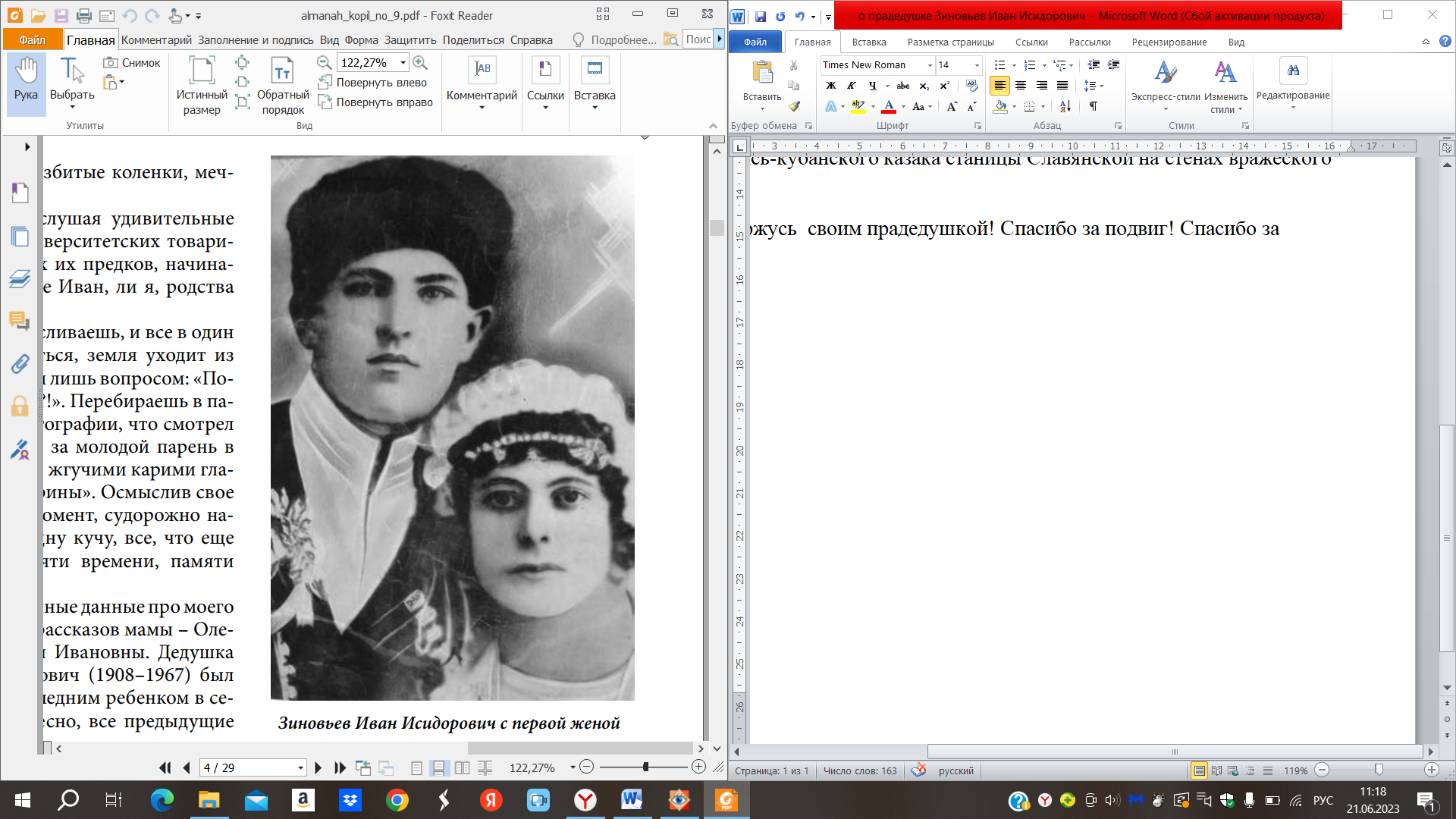 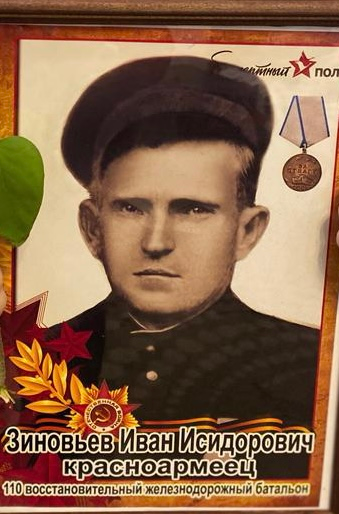 